REGULAR MEETINGJANUARY 16, 2020A Regular Meeting of the Town Board of the Town of Hampton, County of Washington and the State of New York was held at the Town Hall, 2629 State Route 22A, Hampton, New York on the 16th day of January 2020.PRESENT:    David K. O’Brien------------Supervisor 	           Tamme Taran----------------Councilwoman                          Donald Sady-----------------Councilman 	           Andrea Sweeney------------Councilwoman 	           Michael Pietryka------------Councilman 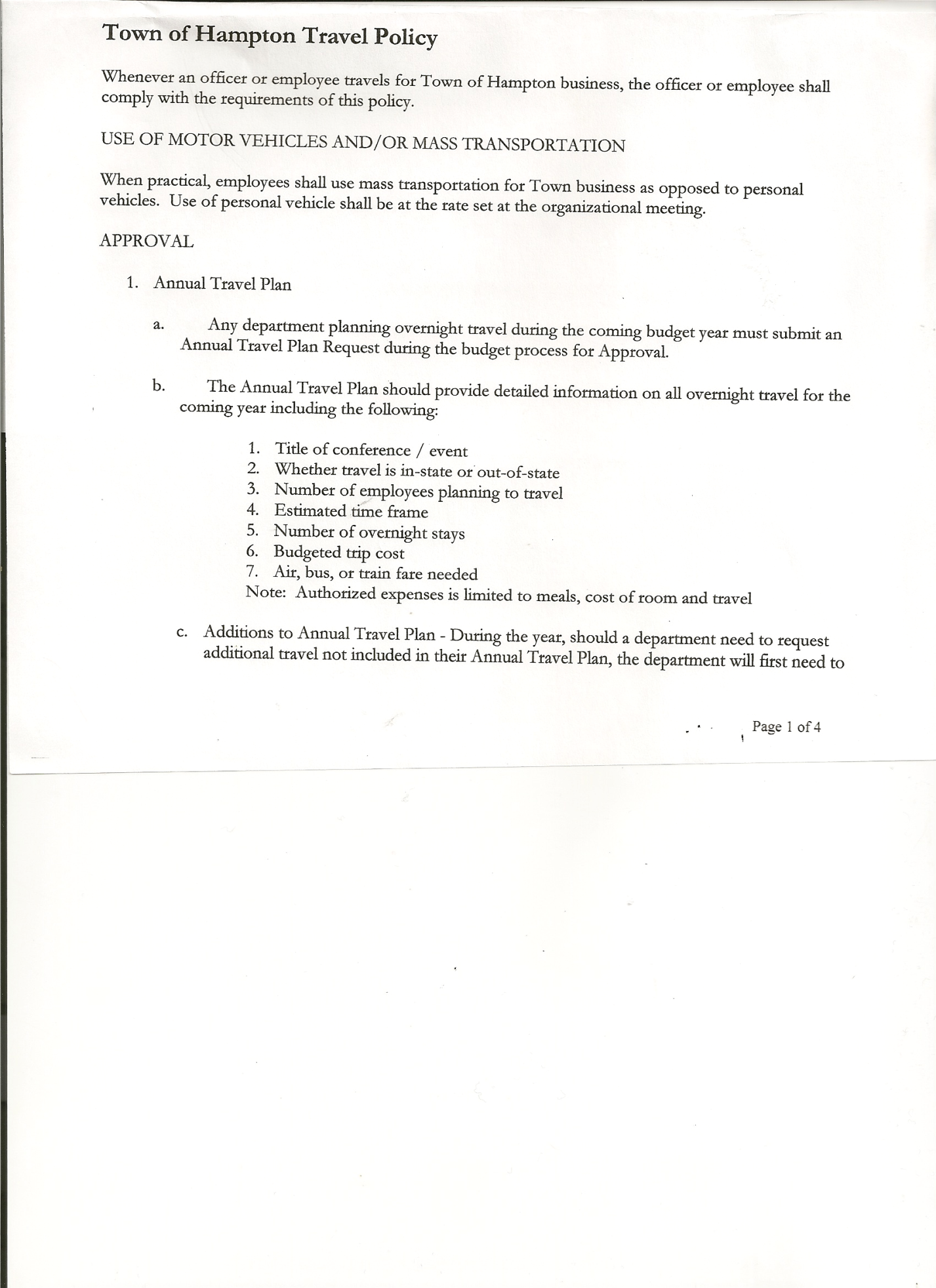                        Rebecca Jones---------------Town Clerk   	           Camilla Shaw----------------Tax Collector/Deputy Town Clerk  	           Herbert Sady, Jr.-------------Highway Superintendent Planning Board Member(s):  Bonnie HawleyAlso present: Artie Pratt and Leonard ReedThe Regular Meeting was called to order by Supervisor O’Brien at 7:30pm, followed by the Pledge of Allegiance.  Location of Fire Exits were given.  Quorum of board members present.Supervisor O’Brien asked for a moment of silence in memory of Donald Rogers.RESOLUTION NO. 5-2020APPROVAL OF THE MINUTESOn a motion of Councilman Sady, seconded by Councilwoman Sweeney, the following resolution was ADOPTED:        Ayes     5        O’Brien, Sady, Taran, Sweeney, Pietryka                                                    Nays     0	RESOLVED, that the Regular Town Board Minutes for December 19th, 2019, the Special Town Board Minutes for December 30th, 2019 and the Special Board Minutes for January 2nd, 2020 are approved.	Larry Carman, Dog Control Officer submitted his report, which was read by Supervisor O’Brien, copy of report is attached for 12/18/19-01/12/20Camilla Shaw, Tax Collector – about 215 parcels have been paid. Submitted December 2019 and End of Year (2019) reports to the Board.  Also submitted Bank Statement to the Board for review and signatures. Bonnie Hawley, Chair gave Planning Board Report… Copy of report is attachedNext meeting will be January 22nd, 2020 @ 7:00pm at the Town Hall.  Herbert Sady, Jr., Highway Superintendent submitted his report, copy of which, is attached.2020 Road Projects is also attached.John Thomas may be interested in doing some culvert work for the Town.Received figures for Extended Warranty on the 2020 Western Star from Tracey’s….                               $2450.00    5 year   100,000 miles or                               $4315.00    7 year   100,000 miles                               Herb will check to see if labor is included in above figures. TOWN BOARD MEETINGJANUARY 16, 2020      PAGE 2SUPERVISOR’S REPORT/COUNTY UPDATES/COMMUNICATIONSRESOLUTION NO. 6-2020BUDGET AMENDMENTS-HIGHWAY FUNDOn a motion of Councilman Sady, seconded by Councilwoman Taran, the following resolution was ADOPTED:                      By Roll Call Vote:       Supervisor O’Brien                 AYE                                                         Councilman Sady                    AYE                                                         Councilwoman Taran	      AYE                                                         Councilwoman Sweeney         AYE                                                         Councilman Pietryka               AYERESOLVED that, the following Budget Amendments to the Highway Fund are approved:Increase Consolidated Highway Account DA3501 in the amount of $20,852.37 (Income)Increase Capital Outlay Account DA5112.2 in the amount of $28,191.77 (Expense)Increase Miscellaneous (Brush&Weeds) CE Account DA5140.4 in the amount of $1,766.98 			      (Expense)Increase Uniforms Account DA9089.8 in the amount of $37.83 (Expense)Decrease General Repairs Personal Services Account DA5110.1 in the amount of $6,072.83			        (Expense)Decrease General Repairs CE Account DA5110.4 in the amount of $3,071.38 (Expense)Increase Snow Removal CE Account DA5142.4 in the amount of $4,139.63 (Expense)Decrease Hospital & Medical Insurance Account DA9060.8 in the amount of $4,139.63			    (Expense)RESOLUTION NO. 7-2020BUDGET AMENDMENTS-GENERAL FUNDOn a motion of Councilwoman Taran, seconded by Councilman Sady, the following resolution was ADOPTED:                      By Roll Call Vote:       Supervisor O’Brien                 AYE                                                         Councilman Sady                    AYE                                                         Councilwoman Taran	      AYE                                                         Councilwoman Sweeney         AYE                                                         Councilman Pietryka               AYERESOLVED that, the following Budget Amendments to the General Fund are approved:Increase Fines and Forfeited Bail Account A2610 in the amount of $6,882.50 (Income)Increase Mortgage Tax Account A3005 in the amount of $4,668.99 (Income)Increase Interest & Penalties on Real Property Taxes Account A1090 in the amount of $717.07   				(Income)Increase Dog Licenses Account A2544 in the amount of $411.00 (Income)Increase Non-Property Tax Dist by County Account A1120 in the amount of $279.79 (Income)Increase Justice CE Account A1110.4 in the amount of $6,968.35 (Expense)Increase Supervisor CE Account A1220.4 in the amount of $437.00 (Expense)Increase Tax Collector CE Account A1330.4 in the amount of $237.11 (Expense)Increase Town Clerk CE Account A1410.4 in the amount of $355.41 (Expense)Increase Central Printing & Mailing CE Account A1670.4 in the amount of $1,695.68 (Expense)Increase Unallocated Insurance Account A1910.1 in the amount of $703.92 (Expense)Increase Garage CE Account A5132.4 in the amount of $2,561.88 (Expense)TOWN BOARD MEETINGJANUARY 16, 2020      PAGE 3RESOLUTION NO. 8-2020APPROVAL OF SUPERVISOR’S MONTHLY REPORT On a motion of Councilman Sady, seconded by Councilwoman Sweeney, the following resolution was ADOPTED:     Ayes      5       O’Brien, Sady, Taran, Sweeney, Pietryka                                  		 Nays      0 RESOLVED that, the Supervisor’s Monthly report be accepted as submitted for DECEMBER                                   11/30/19                                                                                      12/31/19ACCOUNT              BALANCE           RECEIPTS           DISBURSEMENTS      BALANCEGeneral Fund           $  52,643.20	 $     4,752.13	             $   17,544.50            $   39,850.83Highway Fund         $  75,813.45        $   64,288.41               $ 130,189.46	          $     9,912.40  Equipment Reserve  $  29,853.15        $           1.27                $            0.00            $  29,854.42Fire #1                      $  20,808.00        $           0.00                $   20,808.00            $           0.00Fire #2                      $    3,878.00        $           0.00                $     3,878.00            $           0.00Cemetery	          $   1,725.55        $              .95                $            0.00            $    1,726.50Totals                       $184,721.35        $   69,042.76                $ 172,419.96            $  81,344.15All Board Members present signed Supervisor’s Report.2019 ANNUAL AUDITS:RESOLUTION NO. 9-2020END OF YEAR COURT AUDITOn a motion of Councilwoman Taran, seconded by Councilwoman Sweeney, the following resolution was ADOPTED:     Ayes          4       O’Brien, Taran, Sweeney, Pietryka                                  		 Nays          0 				 Abstained 1       SadyRESOLVED, to accept the Court Audit for 2019.RESOLUTION NO. 10-2020END OF YEAR AUDIT- TAX COLLECTOROn a motion of Councilman Sady, seconded by Councilwoman Sweeney, the following resolution was ADOPTED:     Ayes          5       O’Brien, Sady, Taran, Sweeney, Pietryka                                  		 Nays          0 RESOLVED, to accept the Tax Collector Audit for 2019.RESOLUTION NO. 11-2020END OF YEAR AUDIT – TOWN CLERKOn a motion of Councilwoman Taran, seconded by Councilman Sady, the following resolution was ADOPTED:     		 Ayes          5       O’Brien, Sady, Taran, Sweeney, Pietryka                                  		 Nays          0RESOLVED, to accept the Town Clerk Audit for 2019.RESOLUTION NO. 12-2020END OF YEAR AUDIT – CHIEF FISCAL OFFICER (BOOKKEEPER)On a motion of Councilwoman Taran, seconded by Councilwoman Sweeney, the following resolution was ADOPTED:     Ayes          5       O’Brien, Sady, Taran, Sweeney, Pietryka                                  		 Nays          0RESOLVED, to accept the Chief Fiscal Officer (Bookkeeper) Audit for 2019.TOWN BOARD MEETINGJANUARY 16, 2020      PAGE 4RESOLUTION NO. 13-2020AUTHORIZE TOWN WIDE PROPERTY REVALUATIONMOTION BY:  COUNCILMAN DONALD SADYSECONDED BY: COUNCILWOMAN TAMME TARANTITLE:  RESOLUTION AUTHORIZING FOR ASSESSOR TO UNDERTAKE A TOWN                WIDE PROPERTY REVALUATION WITH THE PROJECT BEING                    COMPLETED IN 2021.BE IT RESOLVED that the Hampton Town Board hereby authorizes and directs the TownAssessor to undertake a Town Wide Property Revaluation Project for the purpose of updating and correcting the Town’s Assessment Rolls, and that the project shall be completed for the 2021 Final Assessment Roll and such cost for the project shall not exceed $16,000.00DATED: January 16, 2020                       ROLL CALL VOTE:  Supervisor O’Brien	   AYE                                                        Councilman Sady               AYE                                                        Councilwoman Taran         AYE                                                        Councilwoman Sweeney    AYE                                                        Councilman Pietryka          AYERESOLUTION NO. 14-2020RETIREMENT CALENDARS FOR ASSESSOR, TOWN CLERK AND TOWN JUSTICEOn a motion of Councilwoman Taran, seconded by Councilwoman Sweeney, the following resolution was ADOPTED:     Ayes          5       O’Brien, Sady, Taran, Sweeney, Pietryka                                  		 Nays          0RESOLVED, to accept (3) months Records of Activities from Victoria Hayner, Town Assessor; Rebecca Jones, Town Clerk and Darlene Sady, Town Justice for Retirement purposes.RESOLUTION NO. 15-2020STANDARD WORKDAY and REPORTING RESOLUTIONOn a motion of Councilman Sady, seconded by Councilwoman Taran, the following resolution was ADOPTED:  By Roll Call Vote:      Supervisor O’Brien             AYE                                                                 Councilman Sady                AYE                                                                 Councilwoman Taran          AYE                                                                 Councilwoman Sweeney     AYE                                                                 Councilman Pietryka           AYERESOLVED, that the Standard Workday and Reporting Resolution for Elected and Appointed Officials (RS2417-A & RS2417-B) be approved.  Copy is attached.RESOLUTION NO. 16-2020TOWN HALL USEOn a motion of Councilman Sady, seconded by Councilwoman Sweeney, the following resolution was ADOPTED:     Ayes          5       O’Brien, Sady, Taran, Sweeney, Pietryka                                  		 Nays          0RESOLVED, to approve the request from Bonnie Hawley to use the Town Hall on Sunday, January 19th, 2020 for a Hampton Roundtable Meeting.TOWN BOARD MEETINGJANUARY 16, 2020      PAGE 5RESOLUTION NO. 17-2020AUDIT OF CLAIMSOn a motion of Councilwoman Taran, seconded by Councilman Sady, the following resolution was ADOPTED:           Ayes      5       O’Brien, Sady, Taran, Sweeney, Pietryka                                      Nays      0RESOLVED that the bills have been reviewed by the Town Board and are authorized for payment in the following amounts.	General Fund 		No. 1 through No. 16               $    7,142.13 	Highway Fund 	No. 1 through No. 11               $ 12,823.25            Total both funds				             $ 19,965.38On a motion of Councilwoman Sweeney, seconded by Councilman Sady, the meeting adjourned at 8:16pm   All in favor Aye.Respectfully submitted,Rebecca S. Jones, RMCTown Clerk